	.                                                                                            5 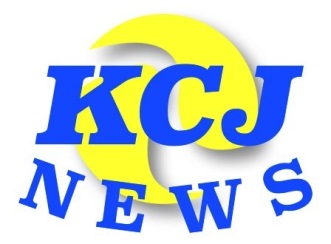 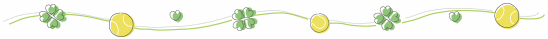 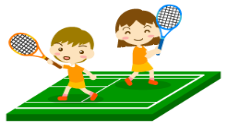 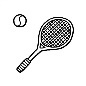 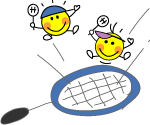 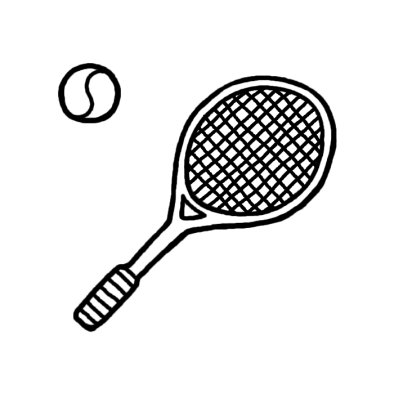 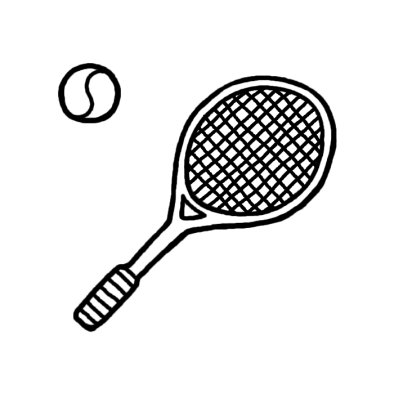 ・・・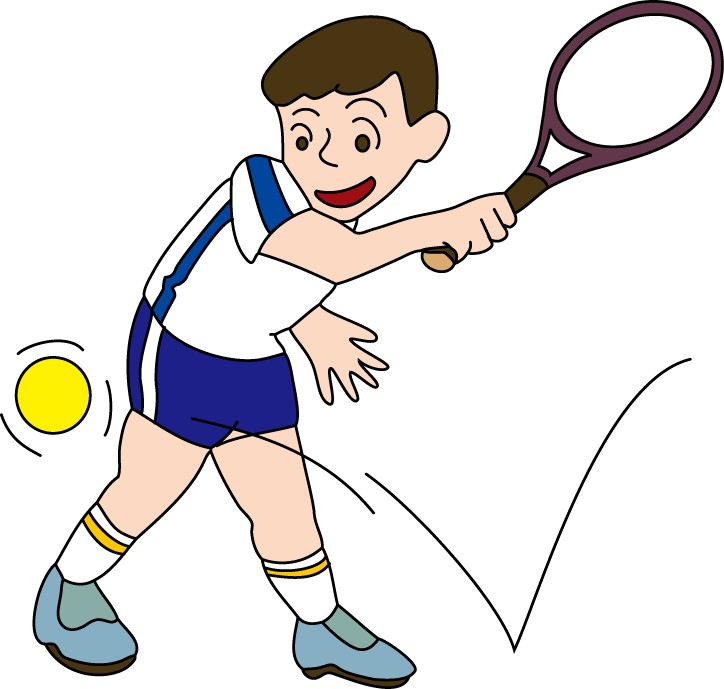 